Wyższa Szkoła Medyczna w LegnicyWydział Pielęgniarstwa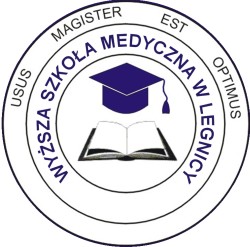 Praca MagisterskaImię i Nazwisko [zastąpić]Nr albumu: [uzupełnić]Temat pracy magisterskiej [zastąpić]Promotor: [uzupełnić]Legnica 2019